Муниципальное бюджетное  дошкольное образовательное учреждениедетский сад «Светлячок»  общеразвивающего вида с приоритетным осуществлением интеллектуального развития воспитанниковПроект« Родители «ВКонтакте»Выполнила:воспитатель второй группыРаннего возраста:Шустрова Алёна АлексеевнаП. Борисоглебский 2019-2020г.Цель:  Вовлечение родителей в образовательный процесс ДОУ через создание открытой группы «ВКонтакте».Задачи: Познакомить родителей с закономерностями развития детей дошкольного возраста, методами и приёмами, способствующими развитию гармоничных детско – родительских отношений, созданию благоприятного эмоционального климата в семье.Осуществлять практическую подготовку родителей по вопросам развития  психически и физически здорового ребёнка.Формировать активную позицию родителей по отношению к процессу воспитания ребёнка в единстве с требованиями педагогов и учётом  индивидуальных особенностей дошкольников.Развивать интерес родителей к играм детей, получение положительных эмоций от совместно выполненной деятельности.            Детство – незабываемая пора в жизни каждого человека. Она наполнена добрыми волшебниками и весёлыми гномами, тёплыми лучами солнца, любовью и заботой родителей. В Законе «Об образовании» записано, что родители являются первыми педагогами. Они обязаны заложить основы физического, нравственного и интеллектуального  развития личности ребёнка в раннем возрасте.              Именно в семье складываются первые представления ребёнка об окружающем мире, добре и справедливости, ответственности и долге. Общеизвестно, что родительская любовь даёт человеку «запас прочности», формирует чувство психологической защищённости, - всё это закладывается в дошкольном детстве. Но далеко не каждая мать и каждый отец понимает важность этой задачи.              Исследования социологов показывают: чем выше уровень образования, общая культура родителей, тем больше у них возможности правильно воспитывать своих детей.             Изучение контингента семей воспитанников нашей группы показало, что большинство родителей (70%) имеют среднее и средне – специальное образование; из них 63%- рабочие.                В последние годы одним из наиболее распространенных поводов для обращения родителей  за помощью к педагогам является потеря взаимопонимания с детьми.           В процессе индивидуальных собеседований и анкетирования было выявлено, что многие родители испытывают затруднения в общении с детьми. Потребность детей в любви, тепле, ласке, внимании и заботе со стороны близкого взрослого огромна, но сегодня необходимость поиска заработка, перегрузки на работе, компьютерная зависимость родителей и нежелание заниматься развитием детей приводят к ухудшению физического и психического состояния родителей, повышенной раздражительности, утомляемости, стрессам, проявлениям жестокости, дисгармоничных детско – родительских отношений, что наносит ущерб физическому и психологическому здоровью ребёнка, его благополучию. Многие родители осознают недостатки воспитания своих детей, но зачастую им не хватает элементарных знаний по педагогике, психологии, медицине, чтобы решить возникающие проблемы.            Как воспитать здорового ребёнка, гармонично сочетающего в себе физический и психологический аспекты? Как наладить контакт с детьми? Как реагировать на капризы и непослушание малыша? Чем занять дошкольника в свободное время, в какие игры с ним играть?               Анализируя эти и множество  других вопросов, с которыми родители обращаются, можно прийти к выводу, что родителям нужна методическая помощь, начальные знания о психофизических особенностях малышей, о методах и приёмах взаимодействия с ними.         Для решения данной проблемы возникла необходимость поиска интересных форм взаимодействия с семьёй, так как традиционные методы дают желаемый результат.          Я, решили выстроить совместную работу – педагоги – медик – дети -  родители и это работа будет выстроена по –новому «Родители «ВКонтакте».Содержание     Принципы:  Доступность. ПоследовательностьСистематичность.Деятельность Проблема:  Неосведомленность родителей в вопросах воспитания и развития детей. Причины:Ограниченное время совместной деятельности детей и взрослых.Загруженность родителей трудовыми буднями.Копирование стиля поведения от своих родителей.Не умение родителей замотивировать и привлечь детей к совместной деятельности. Участники проекта.Дети, воспитатели, медицинский работник, родители. Ожидаемый результатРодители познакомились с закономерностями развития детей дошкольного возраста, методами и приёмами, способствующими развитию гармоничных детско – родительских отношений, созданию благоприятного эмоционального климата в семье.Практическая подготовка родителей осуществилась по вопросам воспитания психически и физически здорового ребёнка.У родителей сформировалась активная позиция по отношению к процессу воспитания ребёнка в единстве с требованиями педагогов и учётом  индивидуальных особенностей дошкольников.Развился интерес родителей к играм детей и  положительные эмоции от совместно выполненной деятельности.План работы открытой группы «Вконтакте»I этапII этапIII этапСПИСОК ЛИТЕРАТУРЫhttp://music.nur.kz/1271708-vitalij-filipenko-vesnyanka-(minus)Сагдеева Н. В. Совместная деятельность родителей с детьми в ДОУ «Шаг навстречу», Санкт – Петербург, ДЕТСТВО –ПРЕСС, 2012Москалюк О. В., Погонцева Л. В. Педагогика взаимопонимания. Занятия с родителями, Волгоград, 2010 http://mp3-pesnja.com/songПриказ Министерства образования и науки Российской Федерации          от 17 октября 2013 г. № 1155 «Об утверждении   Федерального                      государственного образовательного стандарта Дошкольного образования»Постановление Главного государственного санитарного врача РФ от 15.05.2013 N 26 "Об утверждении СанПиН 2.4.1.3049-13 "Санитарно-эпидемиологические требования к устройству, содержанию и организации режима работы дошкольных образовательных организаций"
Приложение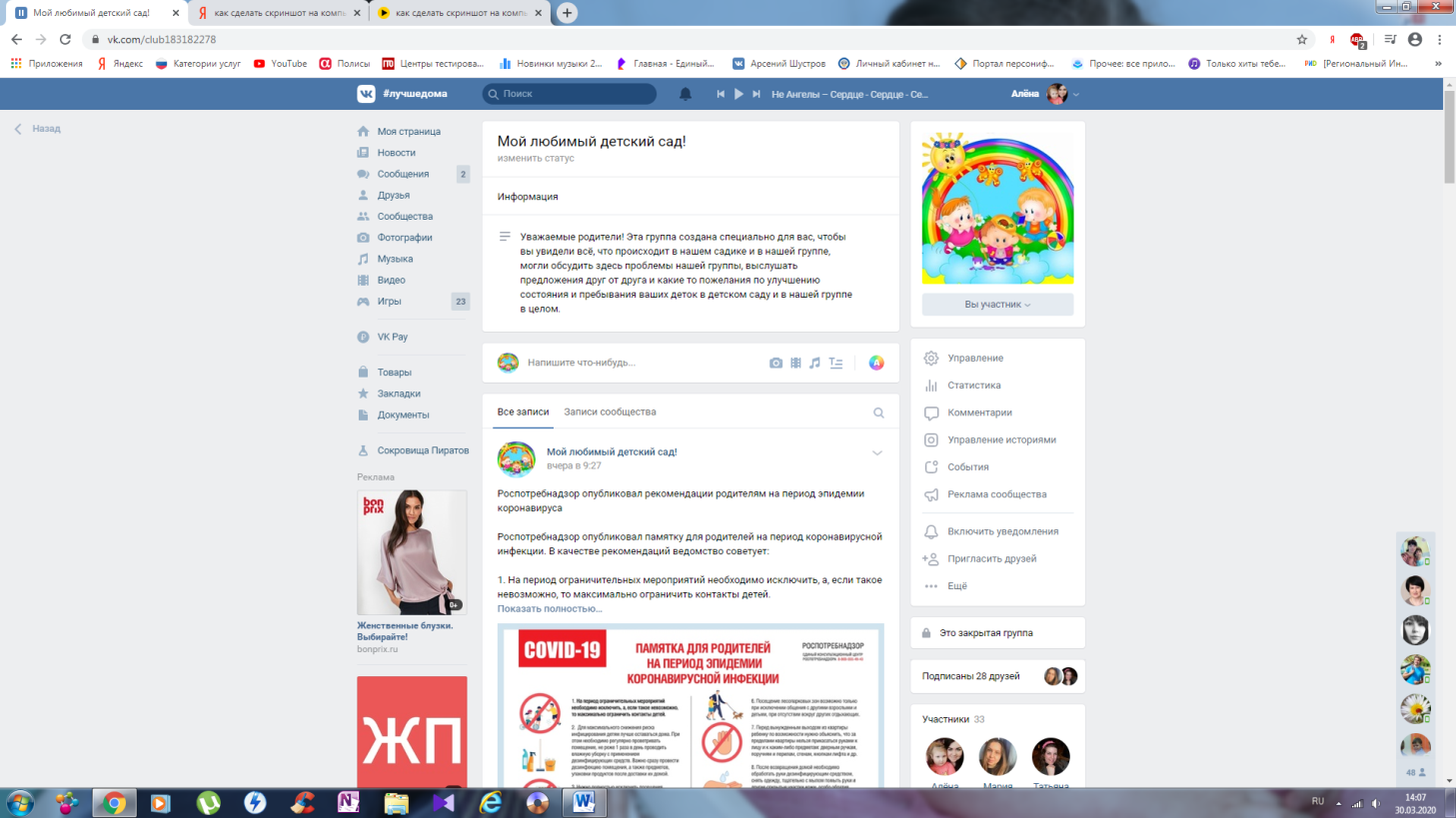 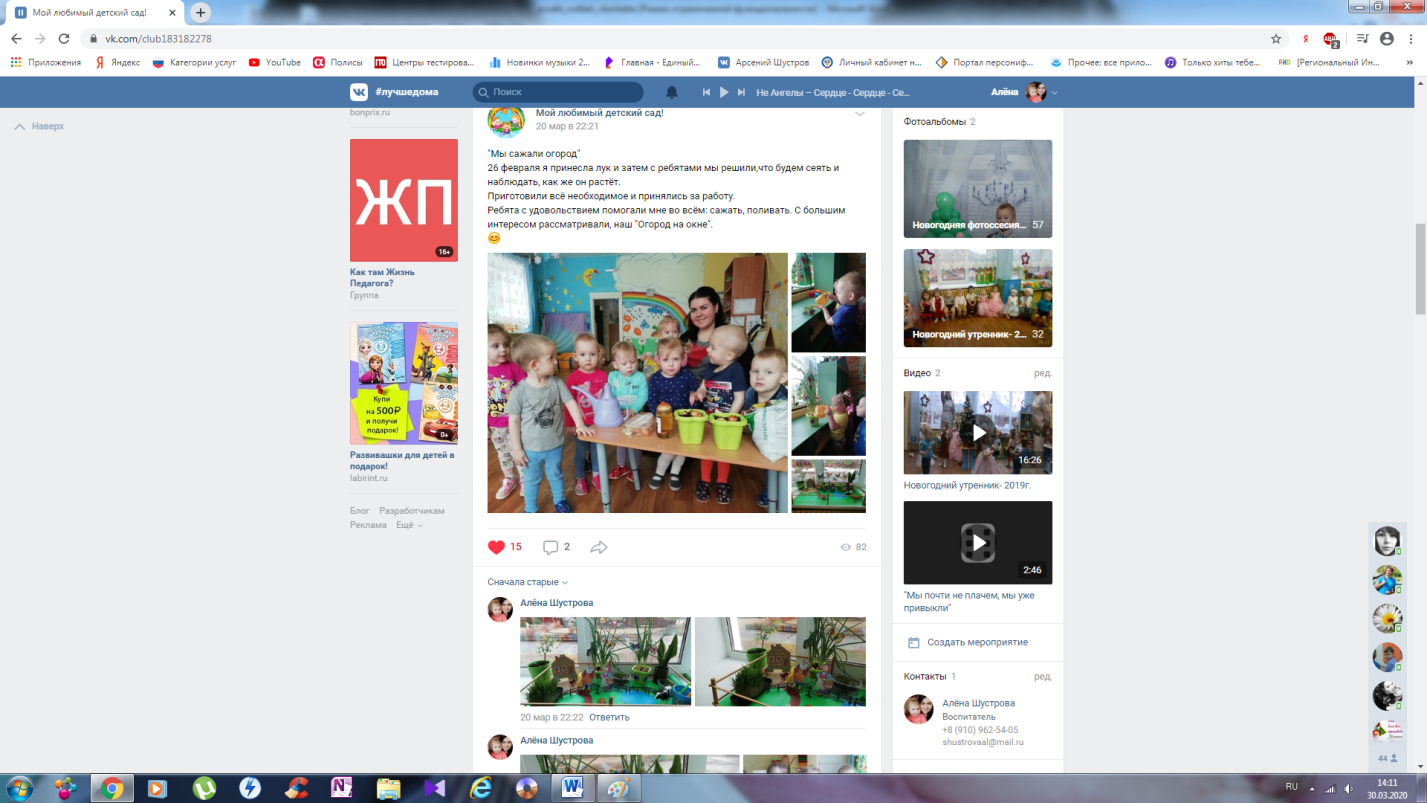 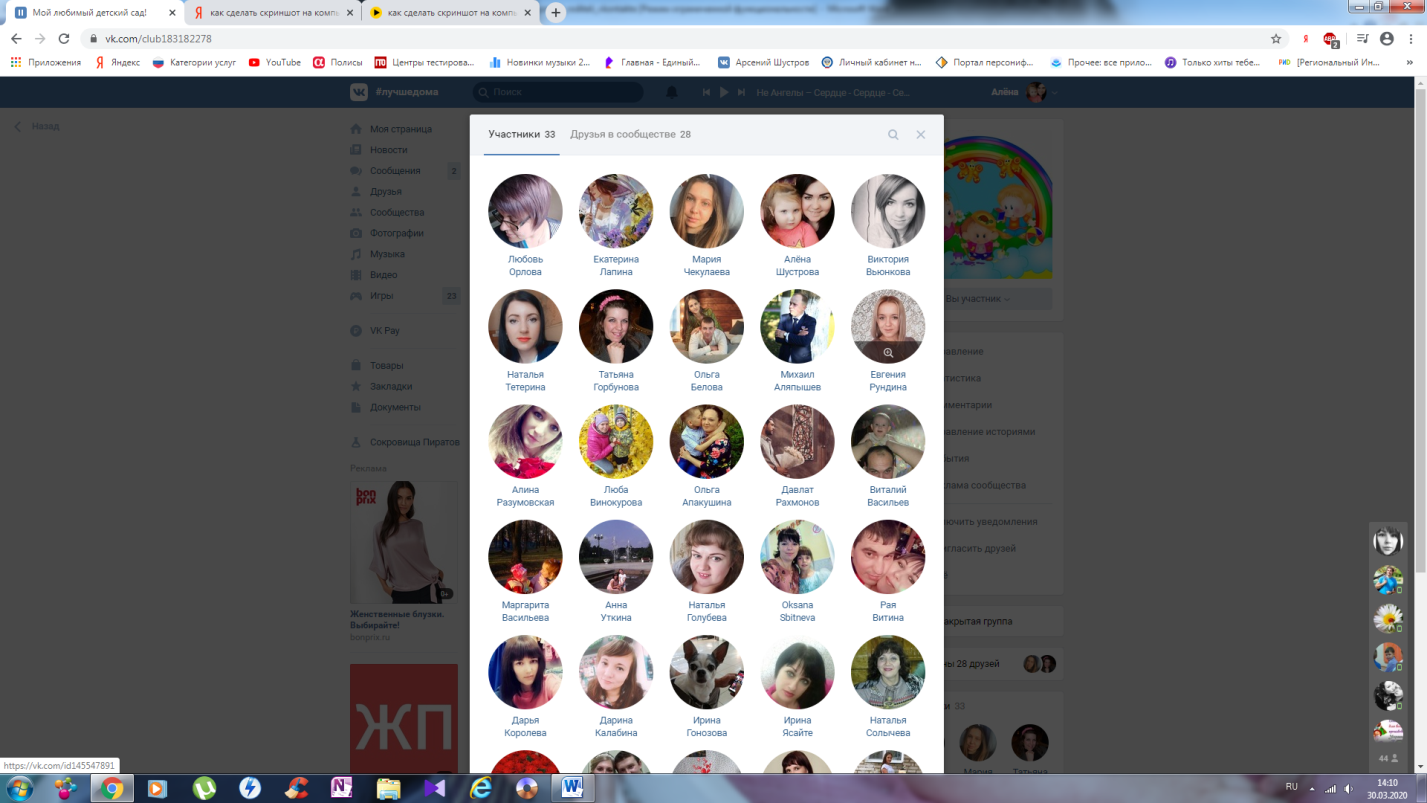 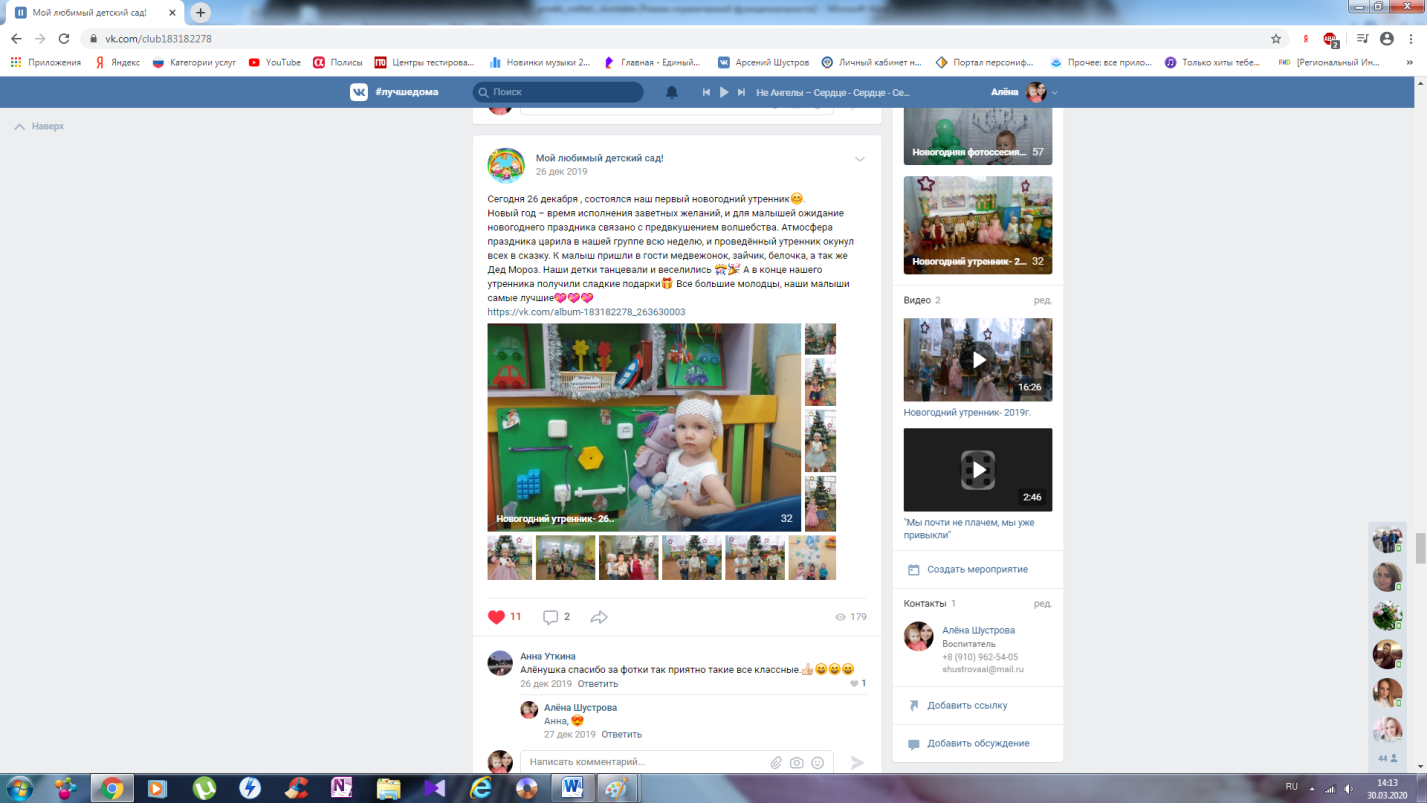 